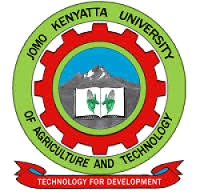        W1-2-60-1-6JOMO KENYATTA UNIVERSITY OF AGRICULTURE AND TECHNOLOGYUNIVERSITY SECOND YEAR FIRST SEMESTER EXAMINATION FOR THE DIPLOMA IN ACCOUNTING FINANCE / DIPLOMA IN PROCUREMENT AND SUPPLIES MANGEMENTHEP 0205: COST ACCOUNTINGDATE:  AUGUST 2018	                                                                       TIME: 1 ½   HOURS   INSTRUCTIONS:	ANSWER QUESTION ONE (COMPULSORY) AND ANY 			OTHER TWO QUESTIONSQUESTION ONE: 30 MARKSa.	What is the major purpose of cost volume profit (CVP) analysis?	(2 marks)b.	State five assumptions of the cost volume profit analysis.	(10 marks)c.	Bidco Oil Company makes a single product Q with a sales price of Tshs. 10,000 per unit.  Fixed costs are estimated at Tshs. 6,000,000 per month whereas variable costs are Tshs. 4,000 per unit.Required:-	i.	The number of units to break ever.				(4 marks)	ii.	Break ever point in Tshs.					(3 marks)	iii.	What level of sales in units will achieve a target profit of Tshs. 2,000,000?							(4 marks)iv.	If taxation rate is 25% how many units of product Q need to be sold to achieve a target profit after tax of Tshs. 2,000,000?										(7 marks)QUESTION TWO: 15 MARKSa.	Describe briefly and precisely the differences between cost accounting management accounting and financial accounting.		(5 marks)b.	Classification of costs means grouping costs according to their common characteristics.Required:-State four major classification of costs and provide a brief explanation of each.										(10 marks)QUESTION THREE: 15 MARKSa.	Write short notes on the following terms:-				(10 marks)i.	Budget.ii.	Fixed budget.	iii.	Flexible budget.iv.	Activity based budget.v.	Master budget.b.	Mention four benefits gained from budgeting.			(5 marks)QUESTION FOUR: 15 MARKSa.	Define the following terms:-						(2 marks)	i.	Prime cost.	ii.	Conversion cost.b.	The Superdoll Manufacturing Company provides the following information for the month of June 2018:-Required:-Prepare cost statement for June 2018 showing clearly cost classifications for:-											(13 marks)i.	Prime costii.	Production costiii.	Total administrative overheadsiv.	Total selling and distribution overheadsv.	Total costQUESTION FIVE: 15 MARKSa.	What is the difference between absorption costing and marginal costing?												(2 marks)b.	Industrial Chemicals Ltd produces and sells a single product Z.  In July 2017, the company produced 20,000 units of the product but sold 18,000 units only to its customers.  The following costs and sales data were extracted from the company’s records for month of July 2017Required:-Prepare operating statements under:-					(13 marks)i.	Absorption costing.ii.	Marginal costing.Stock:(Tshs. ‘000)(Tshs. ‘000)Direct materials 1/6/201890,00090,000Direct materials 30/6/2018130,000130,000Work in progress 1/6/201844,00044,000Working in progress 30/6/201838,00038,000Direct material purchases1,340,000Carriage inwards20,000Direct wages560,000General factory expenses216,000Factory supervisor’s salaries110,000Depreciation of plant70,000Delivery van expenses90,000Depreciation on office equip.10,000General office expenses164,000Salesmen’s salaries160,000Royalty fees12,000(Tshs. ‘000)Sales100,000Production costs:-Variable35,000-Fixed15,000Administrative and selling overheads:-Fixed25,000